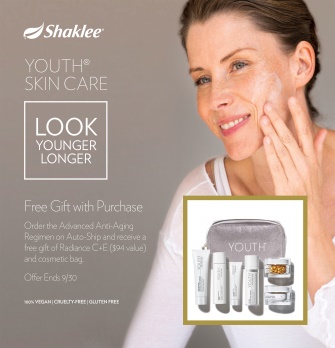 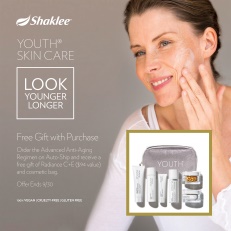 Shaklee YOUTH SKIN CARE Order FormName________________________________Address______________________________Tel#__________ Email__________________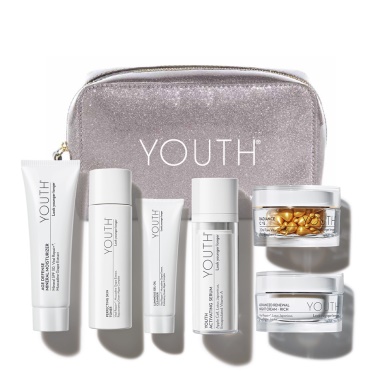 Credit Card________________________ Exp. Date____ Card Code____________Advanced Anti-Aging Regimen #89453____          Price $388.10 NOW only $294.10 plus tax and shipping                   Receive free cosmetic bagYouth Activating BB Cream   $41.201-32575 Light ______        2-32576 Light Med ____3-32577 Medium_____		4-32578 Dark _____Shifra Lefkowitz, Anti-Aging specialist 718-387-0072www.shifra.myshaklee.com